APPLICATION FORM*All sections of this form must be completed to be considered for City of Dublin ETB’s Reach Fund 2024.*All applicants are invited to attend a live online information session.Section 1: Applicant InformationSection 1: Applicant InformationSection 1: Applicant InformationSection 1: Applicant InformationSection 1: Applicant InformationSection 1: Applicant InformationName of your Community Group/Organisation:Name of your Community Group/Organisation:Name of your Community Group/Organisation:Title of Proposed Project: Title of Proposed Project: Title of Proposed Project: Organisation Address:Organisation Address:Organisation Address:City of Dublin ETB Internal OrganisationORORCommunity Based Organisation1.2 Contact Details (please provide contact details for 2 people in your organisation):1.2 Contact Details (please provide contact details for 2 people in your organisation):Contact person 1st name:Position:Email Address:Phone Number:Contact person 2nd name:Position:Email Address:Phone Number:Section 2: FundingSection 2: FundingSection 2: FundingYesNoHave you applied for Reach funding from any other source this year (2024)? Have your received Reach or MAED Funding in previous years from any other source?If you have applied for or received MAED or Reach Funding from another source, please provide details below:If you have applied for or received MAED or Reach Funding from another source, please provide details below:If you have applied for or received MAED or Reach Funding from another source, please provide details below:Community Based  Organisations ONLY: Please complete this sectionCommunity Based  Organisations ONLY: Please complete this sectionCommunity Based  Organisations ONLY: Please complete this sectionCommunity Based  Organisations ONLY: Please complete this section2.2 Financial Details2.2 Financial Details2.2 Financial Details2.2 Financial DetailsTax Clearance (please attach details of your current tax clearance status with this application)Tax Clearance (please attach details of your current tax clearance status with this application)Tax Clearance (please attach details of your current tax clearance status with this application)Tax Clearance (please attach details of your current tax clearance status with this application)Tax registration number:Tax registration number:Tax clearance access code:Tax clearance access code:CHY number (if applicable):CHY number (if applicable):CHYCHYBank Details (Bank Account you want the reach funding to be paid into)Bank Details (Bank Account you want the reach funding to be paid into)Bank Details (Bank Account you want the reach funding to be paid into)Bank Details (Bank Account you want the reach funding to be paid into)Name of bank:Name of bank:Address of bankAddress of bankIBAN:BIC:2.3 Project Costs A completed Breakdown of Costings spreadsheet must be completed and returned with this application.2.3 Project Costs A completed Breakdown of Costings spreadsheet must be completed and returned with this application.Breakdown of Project Costs per Category:Breakdown of Project Costs per Category:Learner Assistance Support €Green Projects€Increasing Participation of Priority Target groups €Equality Awareness Events / Awareness Campaigns €Adult Literacy for Life (ALL Strategy) Target Groups€Pre-development Work for Community Groups Supporting Marginalised Groups€Support for Refugee Groups€Total Grant Request amount:€Section 3: Project Checklist Section 3: Project Checklist Section 3: Project Checklist Section 3: Project Checklist Section 3: Project Checklist Section 3: Project Checklist Tick which of the below priority groups your project will work with. Please tick all that apply.Tick which of the below priority groups your project will work with. Please tick all that apply.Tick which of the below priority groups your project will work with. Please tick all that apply.Tick which of the below priority groups your project will work with. Please tick all that apply.Tick which of the below priority groups your project will work with. Please tick all that apply.Tick which of the below priority groups your project will work with. Please tick all that apply.Priority Target Groups Priority Target Groups Priority Target Groups Priority Target Groups Priority Target Groups Priority Target Groups Long-term unemployedLong-term unemployedLong-term unemployedLong-term unemployedYoung people 16+Young people 16+Young people 16+Young people 16+People with DisabilitiesPeople with DisabilitiesPeople with DisabilitiesPeople with DisabilitiesMembers of the Traveller and/or Roma CommunitiesMembers of the Traveller and/or Roma CommunitiesMembers of the Traveller and/or Roma CommunitiesMembers of the Traveller and/or Roma CommunitiesMigrants and RefugeesMigrants and RefugeesMigrants and RefugeesMigrants and RefugeesWomen wishing to return to the labour marketWomen wishing to return to the labour marketWomen wishing to return to the labour marketWomen wishing to return to the labour marketOne-parent households / Lone parentsOne-parent households / Lone parentsOne-parent households / Lone parentsOne-parent households / Lone parentsOlder Adults (55+)Older Adults (55+)Older Adults (55+)Older Adults (55+)Low paid workersLow paid workersLow paid workersLow paid workersCarersCarersCarersCarersPeople with language needsPeople with language needsPeople with language needsPeople with language needsIncarcerated persons and ex-offendersIncarcerated persons and ex-offendersIncarcerated persons and ex-offendersIncarcerated persons and ex-offendersPersons recovering from addictionPersons recovering from addictionPersons recovering from addictionPersons recovering from addictionProvide a brief description of the beneficiaries/learners of your project? (100 words max)Provide a brief description of the beneficiaries/learners of your project? (100 words max)Provide a brief description of the beneficiaries/learners of your project? (100 words max)Provide a brief description of the beneficiaries/learners of your project? (100 words max)Provide a brief description of the beneficiaries/learners of your project? (100 words max)Provide a brief description of the beneficiaries/learners of your project? (100 words max)If you use the City of Dublin PLSS data base, will the project outcomes be linked to beneficiaries on PLSS?YesNoNoIs your community group located within an unemployment blackspot/area of disadvantage within the City of Dublin ETBs Region? If yes, please list which area/s below:YesNoNoDoes your project duplicate the work of any other community education or community development organisations within your catchment area? YesNoNoSection 4: Proposed Reach Project DetailsSection 4: Proposed Reach Project DetailsSummarise the Proposed Reach Project (25 words max)Summarise the Proposed Reach Project (25 words max)Describe the Proposed Reach Project: (350 words max)Describe the Proposed Reach Project: (350 words max)Outline the positive educational outcomes this proposed project will achieve for learners. List how you will measure / capture these outcomes. (max 150 words)Outline the positive educational outcomes this proposed project will achieve for learners. List how you will measure / capture these outcomes. (max 150 words)Estimated number of learners who will benefit from your proposed Reach project before the end of the year 2024 (only enter a number in the answer to this question)Section 5: Checklist for application:Section 5: Checklist for application:I have read and agree to the terms and conditions of the City of Dublin ETB Reach Fund Grant 2024I have completed all sections of this application.I have included the “Breakdown of Costings per Category” spreadsheetI have provided quotations where requiredI have provided a copy of my 2022 signed audited accountsSigned Declaration – confirmation that the Application Form has been completed in full and that all information provided is accurate and complies with the Reach Fund grant criteria and purchasing rules.A scanned signature will be acceptedNote: If all necessary documentation is not included, this will may result in your application not being eligible.Section 6: Submission DetailsSection 6: Submission DetailsSection 6: Submission DetailsSection 6: Submission DetailsSection 6: Submission DetailsI declare on behalf of (insert organisation name here) I declare on behalf of (insert organisation name here) I declare on behalf of (insert organisation name here) I declare on behalf of (insert organisation name here) I declare on behalf of (insert organisation name here) That I have the appropriate authority to make this submission for funding.  This application for funding is fully completed and the information provided is a full and accurate account of how the funding (if allocated) will be used in 2024. That I have the appropriate authority to make this submission for funding.  This application for funding is fully completed and the information provided is a full and accurate account of how the funding (if allocated) will be used in 2024. That I have the appropriate authority to make this submission for funding.  This application for funding is fully completed and the information provided is a full and accurate account of how the funding (if allocated) will be used in 2024. That I have the appropriate authority to make this submission for funding.  This application for funding is fully completed and the information provided is a full and accurate account of how the funding (if allocated) will be used in 2024. That I have the appropriate authority to make this submission for funding.  This application for funding is fully completed and the information provided is a full and accurate account of how the funding (if allocated) will be used in 2024. I confirm that there is no duplication of public fundingI confirm that there is no duplication of public fundingI confirm that there is no duplication of public fundingYes No I confirm that the conditions of the funding will be complied with if applications are successfulI confirm that the conditions of the funding will be complied with if applications are successfulI confirm that the conditions of the funding will be complied with if applications are successfulYes No Signature (not typed)Print NamePrint NamePrint NamePosition in OrganisationDateDateDateSigned Applications & Breakdown of Costings Spreadsheet to be returned by email to: info@aes.cdetb.ieClosing date for receipt of applications: 8th March 2024 @ 5pm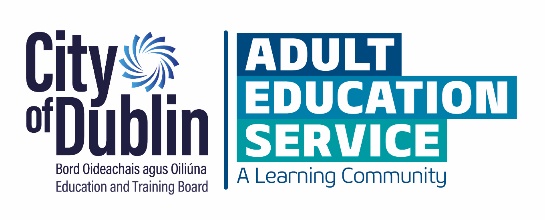 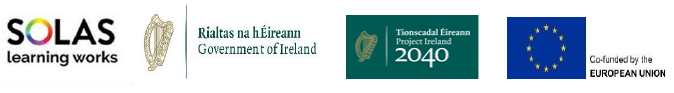 